Уважаемые коллеги!ОГБУ «Региональный центр развития образования» информирует об итогах открытого фотоконкурса «Улыбка учителя» (далее – Конкурс). Организатором Конкурса является Ассоциация педагогов-наставников Томской области при организационной, информационной и методической поддержке ОГБУ «Региональный центр развития образования», МБОУ «СОШ № 78».В Конкурсе приняли участие 18 педагогических работников и 43 обучающихся образовательных организаций из шести муниципальных образований (г. Томск, ЗАТО Северск, Верхнекетский, Колпашевский, Молчановский и Первомайский районы) Томской области.Победителями в номинации «Увлекательная школьная жизнь» стали:– Кузьминых Ирина Сергеевна, учитель начальных классов МАОУ «Молчановская СОШ № 2» Молчановского района;– Медведева Елена Валерьевна, учитель информатики и музыки МБОУ «Инкинская СОШ» Колпашевского района;– Кучкульдинова Зарина Телман кызы, учитель начальных классов МБОУ «СОШ № 78» ЗАТО Северск;– Григорян Меланя Карапетовна, учитель биологии МАОУ Лицея № 1 им. А. С. Пушкина г. Томска;Победителями в номинации «Портретное фото» признаны:– Торопова Дарья Сергеевна, педагог дополнительного образования Структурного подразделения «Смена» МАОУ ДО ДДТ «У Белого озера», Обьединение «Фотошкола»;– Бузаева Марина Александровна, учитель начальных классов МАОУ «Молчановская СОШ № 1» Молчановского района;– Калитова Оксана Андреевна, методист МБОУ ДО «ЦДОД» с. Первомайское Первомайского района;– Фатуев Саидемомидин Талбиевич, учитель технологии и физической культуры МАОУ СОШ № 54 г. Томска.Победители в номинации «Мои учителя»:– Азаров Денис Андреевич, воспитанник Структурного подразделения «Смена» МАОУ ДО ДДТ «У Белого озера», Обьединение «Фотошкола»;– Ермолина Дарья, воспитанница Структурного подразделения «Смена» МАОУ ДО ДДТ «У Белого озера», Обьединение «Фотошкола»;– Архипова Алиса, воспитанница Структурного подразделения «Смена» МАОУ ДО ДДТ «У Белого озера», Обьединение «Фотошкола»;– Балахонова Полина, обучающаяся МБОУ «Белоярская СОШ № 1» Верхнекетского района;– Бердова Надежда, обучающаяся МБОУ «Клюквинская СОШИ» Верхнекетского района;– Галкина Елизавета, обучающаяся МБОУ «Клюквинская СОШИ» Верхнекетского района;– Зиновьева Валерия, обучающаяся МБОУ «СОШ № 78» ЗАТО Северск;– Панюшкина Аделина, обучающаяся МБОУ «Тогурская СОШ им. Героя России С.В. Маслова» Колпашевского района;– Захаров Михаил, обучающийся МБОУ «Клюквинская СОШИ» Верхнекетского района.Полный список участников в приложении.Победителям и лауреатам Конкурса будут вручены дипломы Ассоциации педагогов-наставников Томской области и ОГБУ «Региональный центр развития образования».Сарычева Мадина ОлеговнаБен Саид Маргарита Анатольевна(3822) 513-255ПриложениеСписок победителей и лауреатов открытого  фотоконкурса «Улыбка учителя»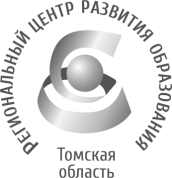 Департамент общего образования Томской областиОБЛАСТНОЕ ГОСУДАРСТВЕННОЕ БЮДЖЕТНОЕ УЧРЕЖДЕНИЕ«РЕГИОНАЛЬНЫЙ ЦЕНТР РАЗВИТИЯ ОБРАЗОВАНИЯ»Татарская ул., д.16, г. Томск, 634050тел/факс (3822) 51-56-66E-mail: secretary@education.tomsk.ruИНН/КПП 7017033960/701701001www.rcro.tomsk.ruДепартамент общего образования Томской областиОБЛАСТНОЕ ГОСУДАРСТВЕННОЕ БЮДЖЕТНОЕ УЧРЕЖДЕНИЕ«РЕГИОНАЛЬНЫЙ ЦЕНТР РАЗВИТИЯ ОБРАЗОВАНИЯ»Татарская ул., д.16, г. Томск, 634050тел/факс (3822) 51-56-66E-mail: secretary@education.tomsk.ruИНН/КПП 7017033960/701701001www.rcro.tomsk.ruДепартамент общего образования Томской областиОБЛАСТНОЕ ГОСУДАРСТВЕННОЕ БЮДЖЕТНОЕ УЧРЕЖДЕНИЕ«РЕГИОНАЛЬНЫЙ ЦЕНТР РАЗВИТИЯ ОБРАЗОВАНИЯ»Татарская ул., д.16, г. Томск, 634050тел/факс (3822) 51-56-66E-mail: secretary@education.tomsk.ruИНН/КПП 7017033960/701701001www.rcro.tomsk.ruДепартамент общего образования Томской областиОБЛАСТНОЕ ГОСУДАРСТВЕННОЕ БЮДЖЕТНОЕ УЧРЕЖДЕНИЕ«РЕГИОНАЛЬНЫЙ ЦЕНТР РАЗВИТИЯ ОБРАЗОВАНИЯ»Татарская ул., д.16, г. Томск, 634050тел/факс (3822) 51-56-66E-mail: secretary@education.tomsk.ruИНН/КПП 7017033960/701701001www.rcro.tomsk.ruРуководителям образовательных организаций Томской областиЧленам Ассоциации педагогов-наставников Томской области..  №  Руководителям образовательных организаций Томской областиЧленам Ассоциации педагогов-наставников Томской областина №   от  Руководителям образовательных организаций Томской областиЧленам Ассоциации педагогов-наставников Томской областиОб итогах фотоконкурса «Улыбка учителя» Об итогах фотоконкурса «Улыбка учителя» Об итогах фотоконкурса «Улыбка учителя» Об итогах фотоконкурса «Улыбка учителя» Руководителям образовательных организаций Томской областиЧленам Ассоциации педагогов-наставников Томской областиДиректор  Н.П. ЛыжинаУчителя. «Увлекательная школьная жизнь»Учителя. «Увлекательная школьная жизнь»Учителя. «Увлекательная школьная жизнь»Учителя. «Увлекательная школьная жизнь»Учителя. «Увлекательная школьная жизнь»Итог1.Кузьминых Ирина СергеевнаУчитель начальных классов"Четвероногий второклассник" или "В нашем классе новенький"МАОУ "Молчановская СОШ № 2" Молчановского районаПобедитель2.Медведева Елена Валерьевна Учитель информатики, музыки"День Здоровья на позитиве"МБОУ "Инкинская СОШ" Колпашевского районаПобедитель3.Кучкульдинова Зарина Телман кызыУчитель начальных классов"Мы продолжаем двигаться вперед, открываем новые двери и делаем что-то новое, потому что нам любопытно, а любопытство ведет нас по новым путям"МБОУ «СОШ № 78» ЗАТО СеверскПобедитель4.Григорян Меланя КарапетовнаУчитель биологии«Микромир»МАОУ Лицей № 1 им. А. С. Пушкина г ТомскаПобедитель5.Крылова Елена ГеннадьевнаУчитель математика"Радость праздника наполняет душу"МАОУ СОШ № 40 г ТомскаЛауреат6.Кудрина Дилором НизомовнаУчитель начальных классов"В "День учителя" - мы ученицы"МАОУ СОШ № 1Лауреат7.Авдеева Наталья Федоровнаучитель"Школьные будни"МБОУ "Катайгинская СОШ"Лауреат8.Моисеева Раиса ИвановнаУчитель начальных классов"Медаль красуется в руках, улыбка светится в устах"ОГБОУ "Школа - интернат для обучающихся с нарушениями слуха"Лауреат9.Голикова Наталья БорисовнаУчитель начальных классов"Лето быстро пролетело, я рада своим ученикам"МАОУ СОШ № 30 г ТомскаЛауреатУчителя. «Портретное фото»Учителя. «Портретное фото»Учителя. «Портретное фото»Учителя. «Портретное фото»1.Торопова Дарья СергеевнаПедагог дополнительного образования«Педагог — это инженер человеческих душ»ДДТ «У Белого озера» СП «Смена» обьединение «Фотошкола»Победитель2.Бузаева Марина АлександровнаУчитель начальных классов«Ну, вот и еще один новый учебный год… Здравствуй!»МАОУ «Молчановская СОШ №1»Победитель3.Калитова Оксана Андреевна  методист"А у нас капустник"МБОУ ДО "ЦДОД с. ПервомайскоеПобедитель4.Фатуев Саидемомидин ТалбиевичУчитель технологии и физической культуры«Дело мастера боится» МАОУ СОШ № 54 г ТомскаПобедитель5.Самойленко Кристина ВладимировнаПедагог дополнительного образования«Учитель-это настоящий ценитель детского творчества»МБУ ДО «ДЮЦ»Лауреат6.Калитова Оксана Андреевна методист«А у педагогов, что не день, то праздник»МБОУ ДО "ЦДОД с. ПервомайскоеЛауреат7.Альба Ирина АлександровнаУчитель немецкого языка "Начни свой день с улыбки"МБОУ прогимназия "Кристина" г. ТомскаЛауреат 8.Вотинцева Анна Виктровна, Педагог-психолог, педагог дополнительного образования"Обучать – значит вдвойне учиться. Детям нужны не поучения, а примеры"МБУ ДО "ДЮЦ"Лауреат9.Гербер Полина Александровна Учитель английского языка"Учитель"МБОУ СОШ № . ТомскаЛауреатОбучающиеся. «Мои учителя»Обучающиеся. «Мои учителя»Обучающиеся. «Мои учителя»Обучающиеся. «Мои учителя»Обучающиеся. «Мои учителя»Обучающиеся. «Мои учителя»1.Азаров Денис Андреевич2 курс ТомИнТех«Мой педагог и наставник по фотографииДДТ «У Белого озера» СП «Смена» обьединение «Фотошкола»Победитель2.Ермолина Дарья   8 класс«Если вы владеете знанием, дайте другим зажечь от него свои светильники»  ДДТ «У Белого озера» СП «Смена» обьединение «Фотошкола»Победитель3. Архипова Алиса 5 класс"Преподавание — искусство отдавать"  ДДТ «У Белого озера» СП «Смена» обьединение «Фотошкола»Победитель4.Балахонова Полина3 класс«Мой учитель - самый лучший!"МБОУ  «Белоярская СОШ № 1» Верхнекетского районаПобедитель5.Бердова Надежда3 класс"Английский на отлично, когда рядом лучший учитель" МБОУ "Клюквинская СОШИ" Верхнекетского районаПобедитель6.Галкина Елизавета3 класс«Математика- витамин для мозга»МБОУ "Клюквинская СОШИ" Верхнекетского районаПобедитель7.Зиновьева Валерия 7 класс "Портрет любимого учителя" МБОУ "СОШ № 78" ЗАТО СеверскПобедитель8.Панюшкина Аделина2 класс"Самый первый и родной - наш учитель дорогой!" МБОУ "Тогурская СОШ им. Героя России С.В. Маслова"Победитель9.Захаров Михаил6 класс«Мой лучший трудовик»МБОУ "Клюквинская СОШИ» Верхнекетского районаПобедитель10.Сологуб Кристина6 класс«Лучший учитель английского». НОУ "Католическая гимназия г. Томска" Лауреат11.Айбатова Алия 5 класс«По-настоящему хороший педагог — это очень мудрый человек, который способен разглядеть в глазах каждого ребенка его будущее»ДДТ «У Белого озера» СП «Смена» обьединение «фотошкола»Лауреат12.Потапов Тимур 5 класс«По-настоящему хороший педагог — это очень мудрый человек, который способен разглядеть в глазах каждого ребенка его будущее»ДДТ «У Белого озера» СП «Смена» обьединение «фотошкола»Лауреат13.Айбатова Эльвира   3 класс«Хороший учитель — как свеча. Он растворяет себя для того, чтобы дать другим свет»ДДТ «У Белого озера» СП «Смена» обьединение «фотошкола»Лауреат14.Галкин Евгений 1 класс«Моя первая учительница»МБОУ "Клюквинская СОШИ" Верхнекетского районаЛауреат15.Захарова Мария  2 класс«Первая моя учительница»МБОУ "Клюквинская СОШИ" Верхнекетского района.Лауреат16.Захаров Иван1 класс«Моя первая классная - самая классная»МБОУ «Клюквинская СОШИ» Верхнекетского районаЛауреат17.Антипов Данил4 класс«Учителя открывают дверь, но вы должны пройти через нее сами»ДДТ «У Белого озера» СП «Смена» обьединение «фотошкола»Лауреат18.Антипов Данил   4 класс«Все профессии начинаются с учителя».ДДТ «У Белого озера» СП «Смена» обьединение «фотошкола»Лауреат19.Фомичёва Вероника6 класс "Мой любимый учитель"     МБОУ "Клюквинская СОШИ" Верхнекетского районаЛауреат20.Неупокоева Елизавета 8 класс"Учитель по призванию"МБОУ "Клюквинская СОШИ" Верхнекетского районаЛауреат21.Захаров Михаил 6 класс"Путеводитель в мир литературы и русского языка"МБОУ "Клюквинская СОШИ" Верхнекетского районаЛауреат22.Абсалямова Зоя10 класс"Любимый классный руководитель"  МБОУ "Клюквинская СОШИ" Верхнекетского районаЛауреат23.Чумаченко Полина 10 класс"Счастливые моменты завершения учебного года"МБОУ "Клюквинская СОШИ" Верхнекетского районаЛауреат24.Захаров Михаил 6 класс"Проводники в сфере медиа"МБОУ "Клюквинская СОШИ" Верхнекетского районаЛауреат25.Самойлюк Настя5 класс«Вместе в школьную журналистику"МБОУ "Клюквинская СОШИ" Верхнекетского районаЛауреат26.Макарчук Светлана11 класс"Все возможно, когда рядом самый лучший учитель"МБОУ "Клюквинская СОШИ" Верхнекетского районаЛауреат27.Бабушкина Полина 2 классМои первые учителя-воспитатели"МБОУ "Клюквинская СОШИ" Верхнекетского районаЛауреат28.Коуль Анастасия 2 класс"Моя первая учительница"МБОУ "Клюквинская СОШИ" Верхнекетского районаЛауреат29.Коуль Денис7 класс«Любимый учитель»МБОУ "Клюквинская СОШИ" Верхнекетского районаЛауреат30.Богданов Дмитрий2 класс"Школьная жизнь-это не только будни, но и праздники!"МБОУ "СОШ № 78" ЗАТО СеверскЛауреат31.Артамонова Ангелина3 класс"Не так страшен английский язык, как его малюют. Мой учитель английского языка»МБОУ "Клюквинская СОШИ" Верхнекетского района Лауреат32.Железняков Никита3 класс"Лучший учитель по ритмике!"МБОУ "Клюквинская СОШИ" Верхнекетского районаЛауреат33.Якимов Олег3 класс"Мой первый учитель"МБОУ "Клюквинская СОШИ" Верхнекетского районаЛауреат34.Галкина Татьяна6 класс"Самый лучший учитель немецкого языка!"МБОУ "Клюквинская СОШИ" Верхнекетского районаЛауреат35.Шмаков Матвей 3 класс«Игорь Эдуардович. Робототехника - его стихия».МБОУ "Клюквинская СОШИ" Верхнекетского районаЛауреат36.Шабалин Артём2 класс"По дороге знаний с первым учителем"МБОУ «Клюквинская СОШИ» Верхнекетского районаЛауреат37.Цветкова Анастасия 8 классС Ириной Сергеевной к вершинам математики"МБОУ "Клюквинская СОШИ" Верхнекетского районаЛауреат38.Галкина Татьяна6 класс"Покоряем биологию и географию с Татьяной Леонидовной"МБОУ "Клюквинская СОШИ" Верхнекетского районаЛауреат39.Иванова Валерия, Морозов Семен, Буховецкий Юрий 10 класс"От улыбки станет всем светлей!" ОГБОУ "Школа - интернат для обучающихся с нарушениями слуха"Лауреаты40.Нечаева Наталья7 класс"Предводитель юнармейцев" МБОУ "Клюквинская СОШИ" Верхнекетского районаЛауреат41.Галкина Татьяна6 класс"Самая активная, самая спортивная" МБОУ "Клюквинская СОШИ" Верхнекетского районаЛауреат42.Хаитов Артём4 класс"Первый учитель"  МБОУ "Клюквинская СОШИ" Верхнекетского районаЛауреат